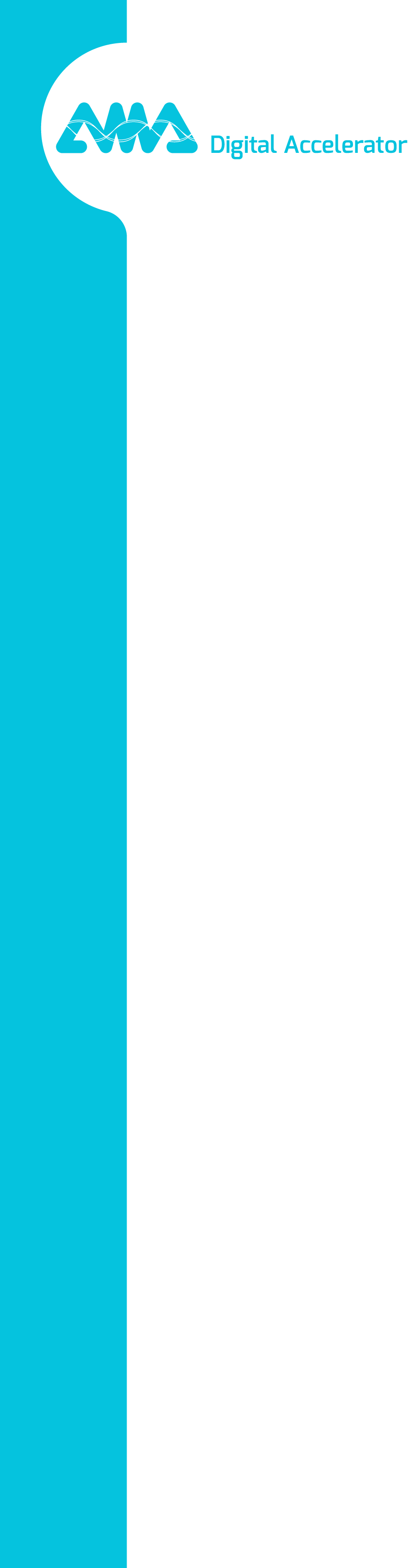 Job description QA Testers Location: Bucharest, Romania As part of AMA XpertEye SRL team, we are seeking QA Testers located at our Bucharest Office. With over 5 years of proven experience in remote assistance solutions, AMA is helping medical and industrial organizations of all sizes to accelerate their smart workplace transformation. Our market-leading XpertEye Assisted Reality platform has been deployed in more than 80 countries, addressing a wide range of applications like remote diagnostics, inspection, scheduling and workflow management. These unequalled remote and interactive collaboration solutions empower our customers to improve productivity, speed up resolution time, and maximize uptime. Our worldwide presence – with offices in France, Germany, Romania, UK, USA, China and Hong-Kong - allows us to work in every time zone and reach our customers wherever they are. About The RoleWe are looking for a mid or senior level QA Tester, a proactive person that will ensure the highest possible quality in our software releases. Within a dynamic & creative team, under the direction of the Tests and Quality Manager, you will participate in the strengthening of our system validation team of our solutionsThe right candidate will be meticulous in detail, able to learn quickly, achievement focused, flexible in his approach to tackling varied testing challenges and will always strive to improve the quality of his work.Challenge Do you want to be part of a multinational company with strong values, which cares about its employees? Do you like new technologies and want to learn more about these technologies which will define the future of work? Do you have a high level of accuracy and strong communication skills? Are you meticulous in detail, able to learn quickly, achievement focused, and flexible?Then this opened positions are your perfect match. Responsibilities Effectively test all components of the product, with systematic reporting of results.Run manual tests while using multiple simulators and analysis toolsIdentify, record, document thoroughly and track bugsEnsure compatibility testing between versions, performance, security.Execution of a various testplan, perform different actions on our product and then compare behaviour with expected resultRecommend improvements in software to enhance user experiencePerform all assigned tasks by respecting the deadlines of each step of the projectReport the QA activities and results regarding the project’s progress and milestonesParticipate in all QA activities throughout the project stagesStay up-to-date with new testing tools and test strategiesOther duties as assigned Profile and Skills  Minimum Bachelor degree or equivalent. +3 years as QA Tester;Strong knowledge of software QA methodologies, tools and processesAbility to set up complex test scenarios to simulate various environments involving many varied systemsConscientious, responsive, rigorous, organized, proactive and positive mindset – friendly and supportive team player Basic HTML/CSS knowledgeBasic networking knowledgeVery good English (both written and verbal)Strong analytical and problem-solving skillsFlexible, communicative, strong initiative, a real team player;Ability to work independently and at times with minimal guidance, in a fast paced growing environment Ability to handle stressful situation appropriately Will be a plus:Candidates with a BS/MS degree in Computer Science, Engineering or a related subject are preferredExperience with testing different software on smart glasses;Experience using Linux, JIRA, Testrail 